ANAΚΟΙΝΩΣΗΔιεξαγωγή εξετάσεων ενηλίκων για απόκτηση Τίτλου Απολυτηρίου Δημ. Σχολείου  Από τη Διεύθυνση Πρωτοβάθμιας Εκπαίδευσης Πιερίας ανακοινώνεται ότι οι εξετάσεις ενηλίκων για την απόκτηση Τίτλου Απολυτηρίου Δημοτικού Σχολείου θα διενεργηθούν στις 10-12-2018, ημέρα Δευτέρα και ώρα 11:00 , στο 18ο Δημοτικό Σχολείο Κατερίνης, Αντισθένους 1. Τηλ.: 2351046050                                                                                                                   Η Αναπληρώτρια Διευθύντρια Π.Ε. Πιερίας                                                                                                              Μαριάνθη Παπαθανασίου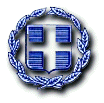 ΕΛΛΗΝΙΚΗ ΔΗΜΟΚΡΑΤΙΑΥΠΟΥΡΓΕΙΟ ΠΑΙΔΕΙΑΣ, ΕΡΕΥΝΑΣ ΚΑΙΘΡΗΣΚΕΥΜΑΤΩΝ------ΠΕΡΙΦΕΡΕΙΑΚΗ ΔΙΕΥΘΥΝΣΗΠΡΩΤΟΒΑΘΜΙΑΣ & ΔΕΥΤΕΡΟΒΑΘΜΙΑΣ ΕΚΠΑΙΔΕΥΣΗΣΚΕΝΤΡΙΚΗΣ ΜΑΚΕΔΟΝΙΑΣ------ΔΙΕΥΘΥΝΣΗ ΠΡΩΤΟΒΑΘΜΙΑΣ ΕΚΠΑΙΔΕΥΣΗΣ ΠΙΕΡΙΑΣ 	Κατερίνη,  30-11-2018